Článek 1Obecná ustanoveníS účinností od 22. 11. 2011 dochází ke změně Opatření rektora k činnosti a organizačnímu zabezpečení pomocných vědeckých sil na VŠTE pro akademický rok 2011/2012, Opatření rektora č. 16/2011 ze dne 21. 9. 2011, č. j.: VŠTE004717/2011 (dále jen  „opatření“).Tímto dodatkem se doplňuje odstavec 1 článku 4 následujícím způsobem:Vedoucí katedry je povinen při nástupu PVS na katedru zajistit proškolení BOZP a PO, písemný zápis o proškolení bude uložen na OVVTČ.Článek 2Přechodná a závěrečná ustanoveníTento dokument nabývá platnosti a účinnosti dnem podpisu. VŠTE zajistí vyhotovení úplného znění opatření se zpracováním této novely.V Českých Budějovicích dne 22. 11. 2011Přílohy:Výkaz PVSDodatek č. 1Dodatek č. 1Vnitřní norma Vysoké školy technické a ekonomické v Českých BudějovicíchVnitřní norma Vysoké školy technické a ekonomické v Českých BudějovicíchVnitřní norma Vysoké školy technické a ekonomické v Českých BudějovicíchVnitřní norma Vysoké školy technické a ekonomické v Českých BudějovicíchVnitřní norma Vysoké školy technické a ekonomické v Českých BudějovicíchVnitřní norma Vysoké školy technické a ekonomické v Českých BudějovicíchVnitřní norma Vysoké školy technické a ekonomické v Českých BudějovicíchDODATEK K OPATŘENÍ REKTORA K ČINNOSTI A ORGANIZAČNÍMU ZABEZPEČENÍ POMOCNÝCH VĚDECKÝCH SIL NA VŠTE PRO AKADEMICKÝ ROK 2011/2012 DODATEK K OPATŘENÍ REKTORA K ČINNOSTI A ORGANIZAČNÍMU ZABEZPEČENÍ POMOCNÝCH VĚDECKÝCH SIL NA VŠTE PRO AKADEMICKÝ ROK 2011/2012 DODATEK K OPATŘENÍ REKTORA K ČINNOSTI A ORGANIZAČNÍMU ZABEZPEČENÍ POMOCNÝCH VĚDECKÝCH SIL NA VŠTE PRO AKADEMICKÝ ROK 2011/2012 DODATEK K OPATŘENÍ REKTORA K ČINNOSTI A ORGANIZAČNÍMU ZABEZPEČENÍ POMOCNÝCH VĚDECKÝCH SIL NA VŠTE PRO AKADEMICKÝ ROK 2011/2012 DODATEK K OPATŘENÍ REKTORA K ČINNOSTI A ORGANIZAČNÍMU ZABEZPEČENÍ POMOCNÝCH VĚDECKÝCH SIL NA VŠTE PRO AKADEMICKÝ ROK 2011/2012 DODATEK K OPATŘENÍ REKTORA K ČINNOSTI A ORGANIZAČNÍMU ZABEZPEČENÍ POMOCNÝCH VĚDECKÝCH SIL NA VŠTE PRO AKADEMICKÝ ROK 2011/2012 DODATEK K OPATŘENÍ REKTORA K ČINNOSTI A ORGANIZAČNÍMU ZABEZPEČENÍ POMOCNÝCH VĚDECKÝCH SIL NA VŠTE PRO AKADEMICKÝ ROK 2011/2012 DODATEK K OPATŘENÍ REKTORA K ČINNOSTI A ORGANIZAČNÍMU ZABEZPEČENÍ POMOCNÝCH VĚDECKÝCH SIL NA VŠTE PRO AKADEMICKÝ ROK 2011/2012 DODATEK K OPATŘENÍ REKTORA K ČINNOSTI A ORGANIZAČNÍMU ZABEZPEČENÍ POMOCNÝCH VĚDECKÝCH SIL NA VŠTE PRO AKADEMICKÝ ROK 2011/2012 Datum vydání:Datum vydání:22. 11. 2011Účinnost od:Účinnost od:22. 11. 201122. 11. 2011Účinnost do:odvoláníČíslo jednací:Číslo jednací:VŠTE005432/2011Počet stran:Počet stran:11Počet příloh:Informace o změnáchInformace o změnáchRuší předpisRuší předpisNávaznostNávaznostNadřízený předpisNadřízený předpisOpatření rektora č. 16/2011 Opatření rektora č. 16/2011 Opatření rektora č. 16/2011 Opatření rektora č. 16/2011 Opatření rektora č. 16/2011 Opatření rektora č. 16/2011 Opatření rektora č. 16/2011 Podřízený předpisPodřízený předpisPlatné proPlatné prozaměstnanci/studentizaměstnanci/studentizaměstnanci/studentizaměstnanci/studentizaměstnanci/studentizaměstnanci/studentizaměstnanci/studenti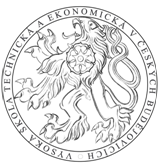 Vypracoval:Bc. Jaroslav Staněk, v. r.Bc. Jaroslav Staněk, v. r.Bc. Jaroslav Staněk, v. r.Garant:Garant:prof. Ing. Jan Váchal, CSc., v. r.prof. Ing. Jan Váchal, CSc., v. r.prof. Ing. Jan Váchal, CSc., v. r.Podpis:Podpis:Podpis:Formálně ověřil:Šárka Exnerová, v. r.Šárka Exnerová, v. r.Šárka Exnerová, v. r.Schválil:Schválil:Ing. Marek Vochozka, MBA, Ph.D., v. r.Ing. Marek Vochozka, MBA, Ph.D., v. r.Ing. Marek Vochozka, MBA, Ph.D., v. r.Podpis:Podpis:Podpis: